

Volunteer Highlight Questions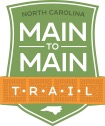 When did you get involved with this organization?What attracted you to the cause?What are your activities and what do they involve?What motivates you to stay involved?In your opinion, what is the most important work that this organization does?Of what contribution or achievement are you most proud?What do you hope the organization will achieve in the near future? In the long term?Does anyone in your life play a role in supporting your involvement? In providing inspiration?Do you have an anecdote about this cause/organization that really moved you?